       	TOČKA 5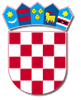   REPUBLIKA HRVATSKAVA RAŽDINSKA ŽUPANIJA        OPĆINA CESTICA           Općinsko vijećeKLASA: 021-05/21-01/URBROJ: 2186/03-02-21-1Cestica, 31.3.2021.Na temelju članka 78. Zakona o koncesijama („Narodne novine“ broj 69/17 i 107/20) i članka 28. Statuta Općine Cestica („Službeni vjesnik Varaždinske županije“ broj 13/21), Općinsko vijeće Općine Cestica na svojoj 22. sjednici održanoj dana 31.03.2021. godine donosiG O D I Š N J I P L A Ndavanja koncesija na područjuOpćine Cestica za 2021. godinuČlanak 1.Donosi se Godišnji plan davanja koncesija iz područja komunalnih djelatnosti na području Općine Cestica za 2021. godinu (dalje u tekstu: Plan).Plan davanja koncesija za 2021. godinu objavljuje se na standardnom obrascu objavljenom na mrežnim stranicama ministarstva nadležnog za financije.Članak 2.Sukladno važećim ugovorima o obavljanju komunalnih djelatnosti na temelju ugovora o koncesiji utvrđuje se Godišnji plan davanja koncesija za 2021. godinu na području Općine Cestica kako slijedi: 1. DIMNJAČARSKI POSLOVI - planirani broj koncesija: 1 - rok davanja koncesija: 5 godina - planirana godišnja naknada za koncesiju: 5.000,00 kuna - razdoblje i godina davanja koncesije: od 2021. do 2026. godine, 2021. godinaČlanak 3.Općinsko vijeće tijekom kalendarske godine ovisno o okolnostima može promijeniti ovaj Godišnji plan davanja koncesija.Članak 4.Godišnji plan davanja koncesija za 2021. godinu dostaviti će se ministarstvu nadležnom za financije.Članak 5.Ovaj Plan davanja koncesija na području Općine Cestica za 2021. godinu stupa na snagu osmog dana od dana objave u »Službenom vjesniku Varaždinske županije«.PREDSJEDNIK OPĆINSKOG VIJEĆA:Darko Majhen, mag.pol.
